中國語文（一）（非華語學生適用）課冊第一課　我的學校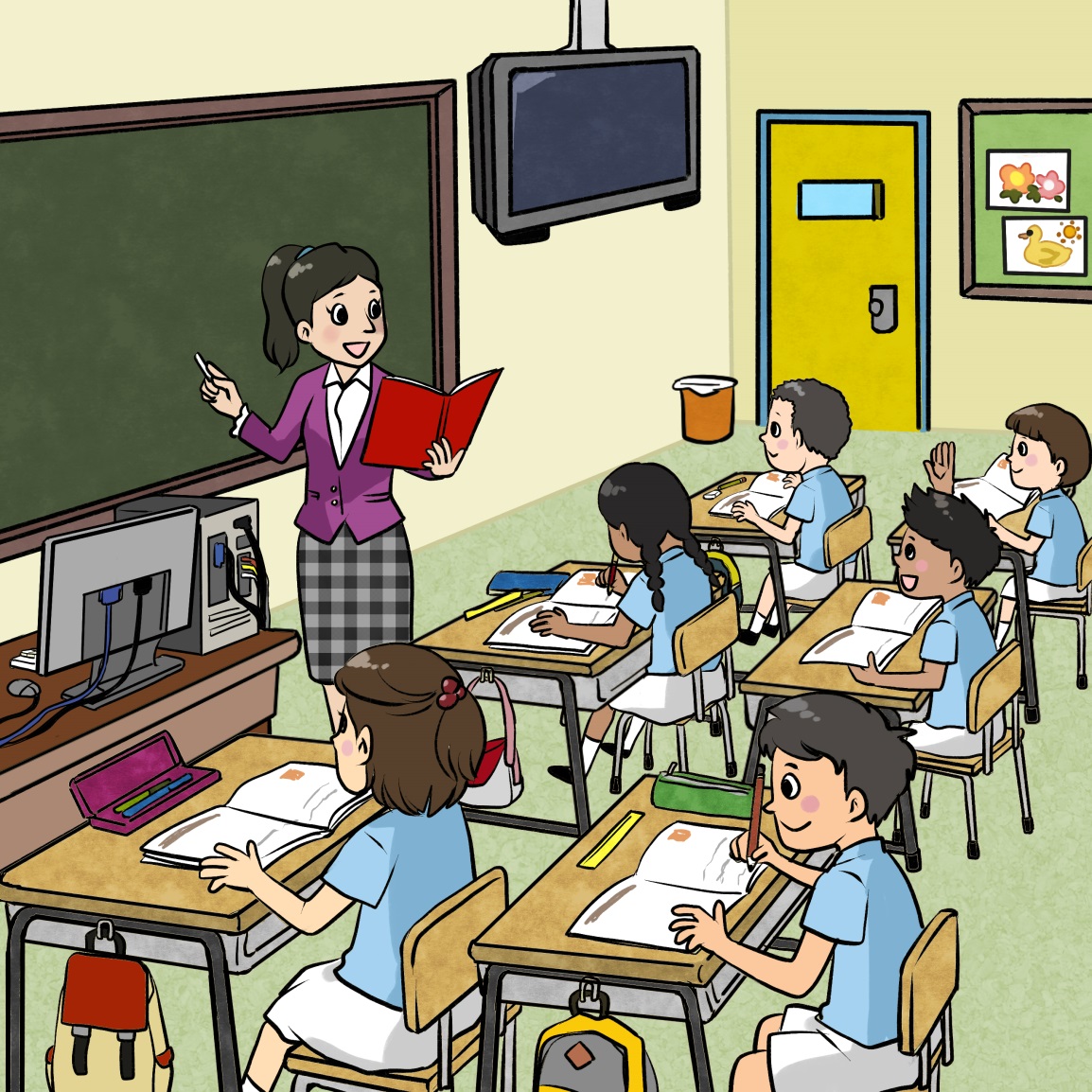        姓名：________  班級：_________(一) 學校有：一、看一看，説一説二、       聽一聽，連一連 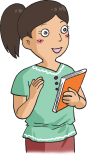 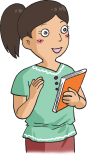 三、説一説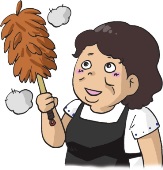 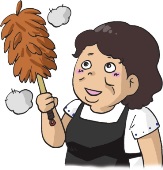 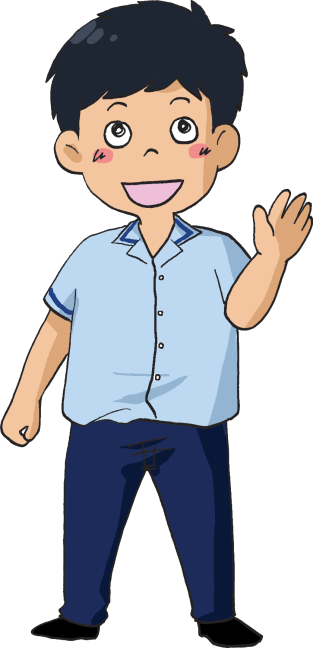 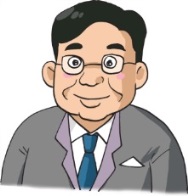 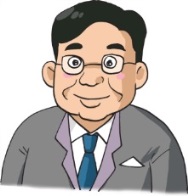 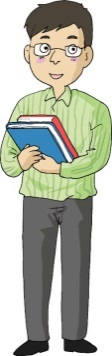 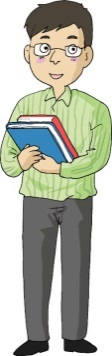 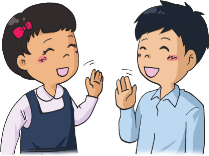 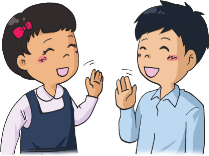 (二) 學校有：一、看一看，説一説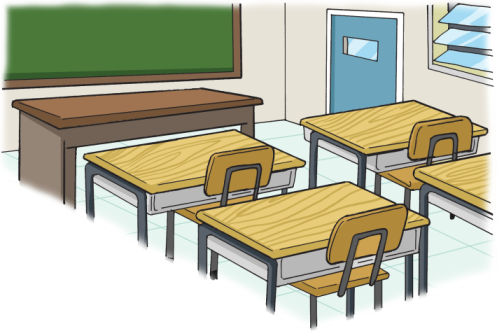 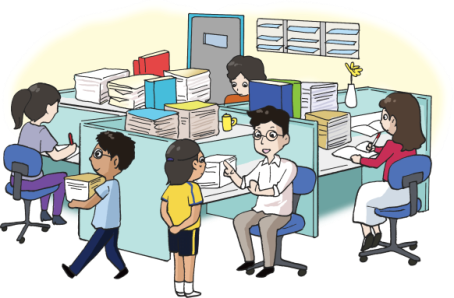 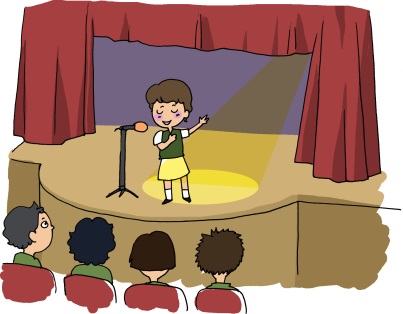 二、          聽一聽，圈一圈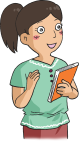 三、説一説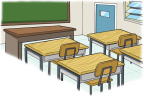 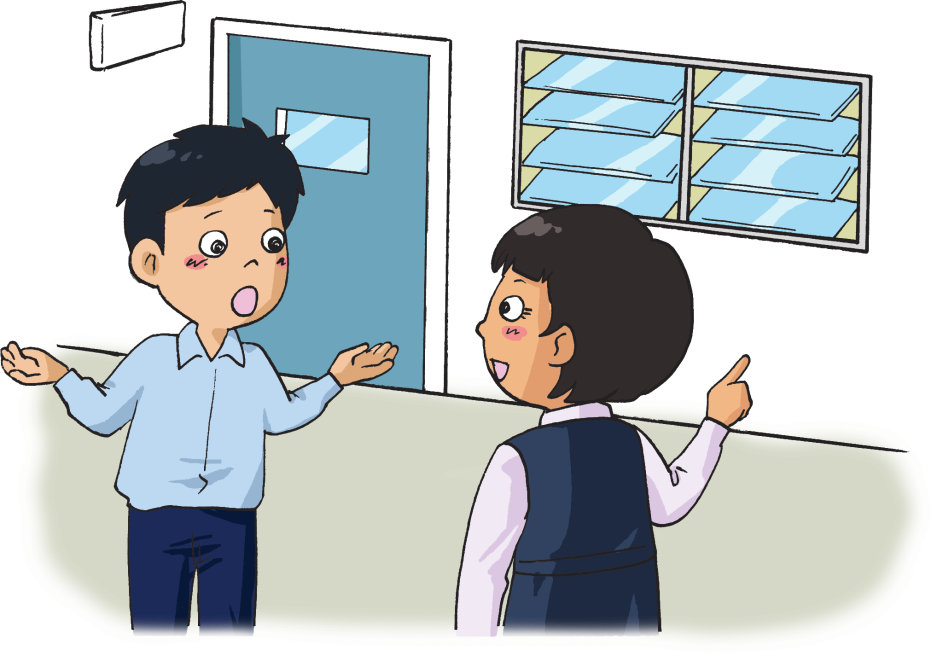 四、問一問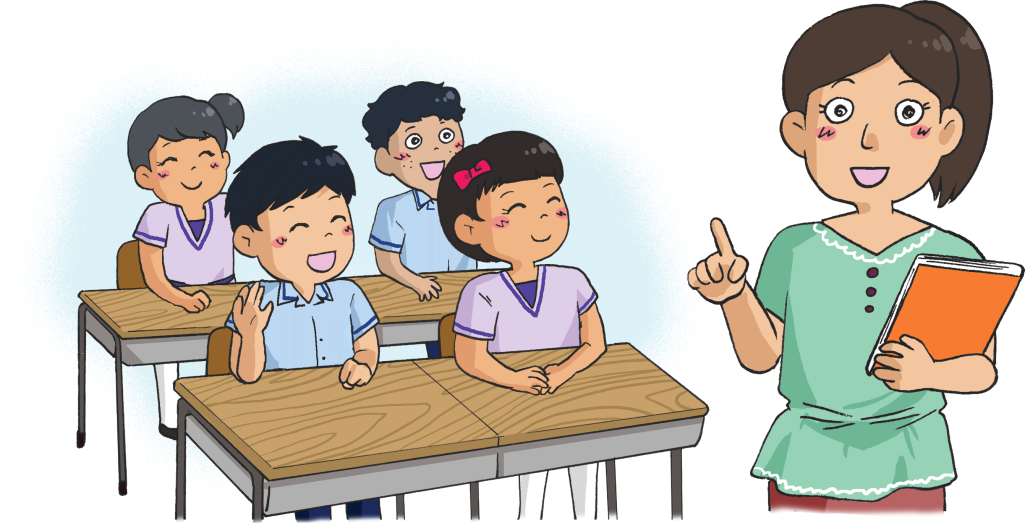 (三) 上課了一、圈一圈，你今天上了哪些課？二、説一説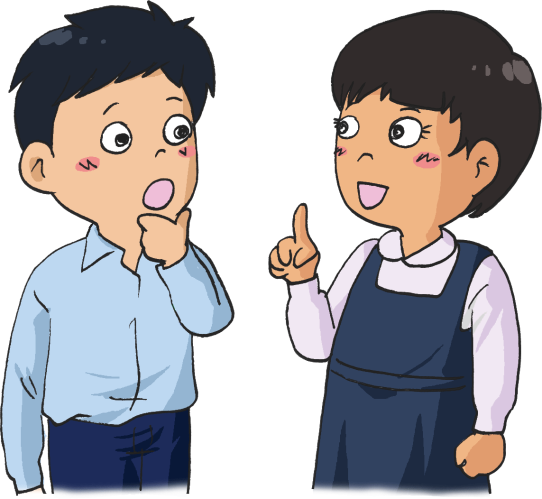 (四) 課室有：一、看一看，説一説 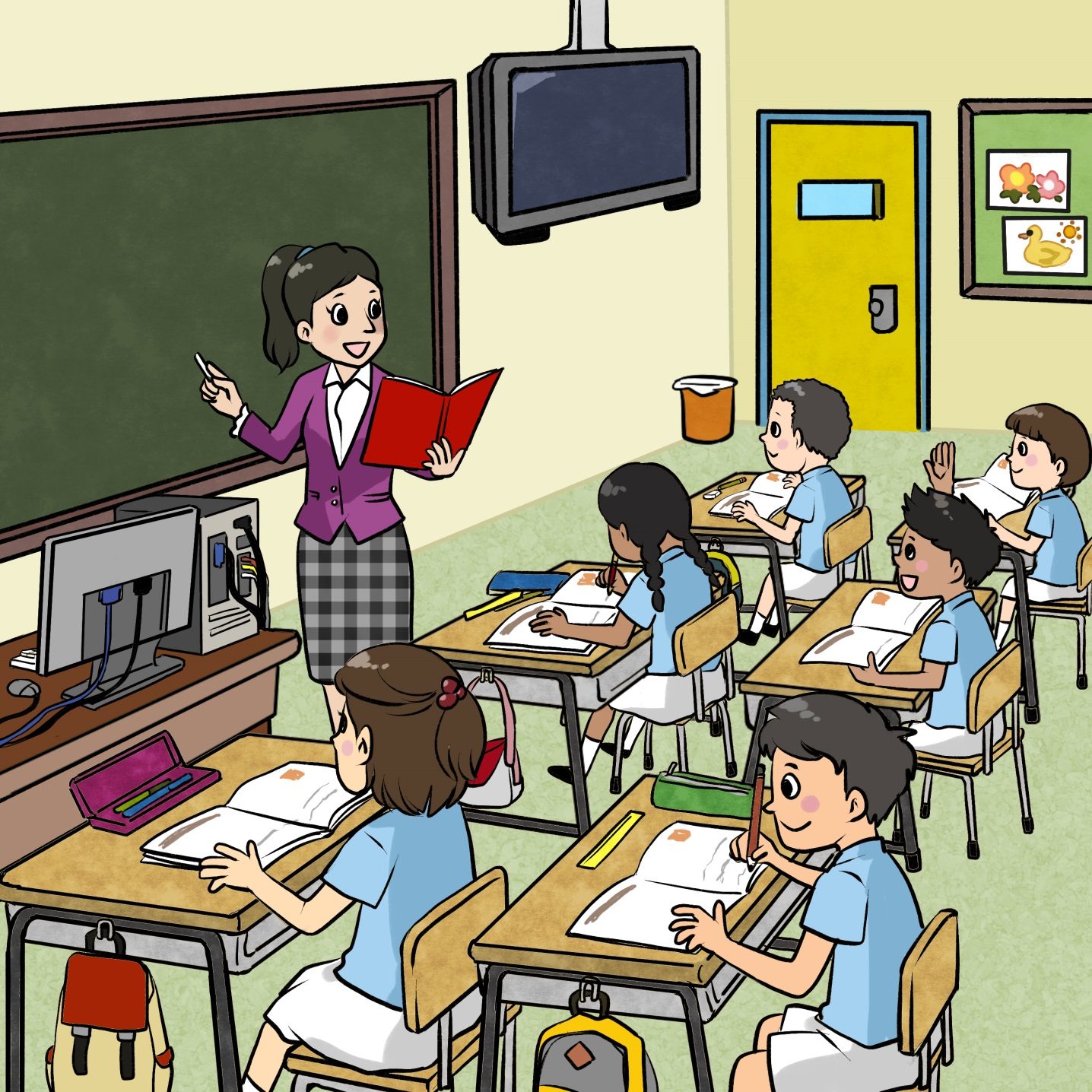 二、         聽一聽、連一連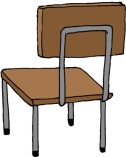 (五) 我的書包一、畫一畫：書包裏有甚麼？二、説一説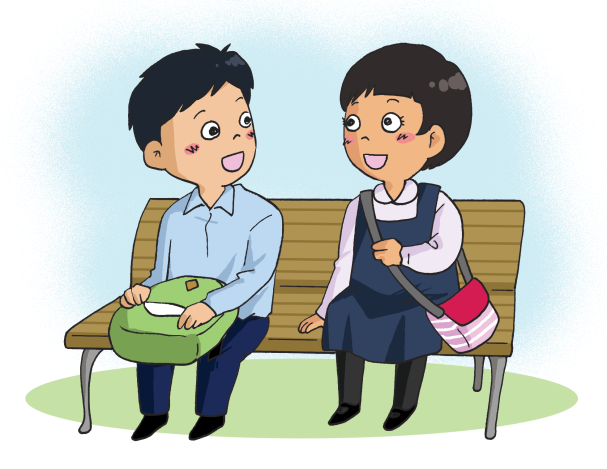 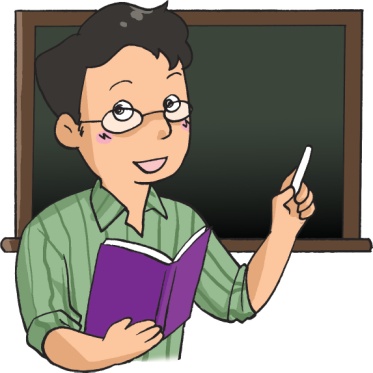 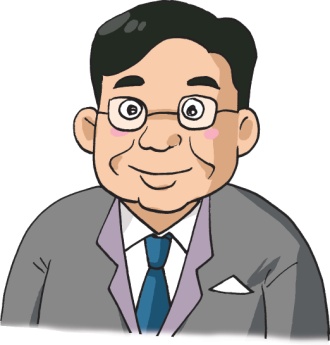 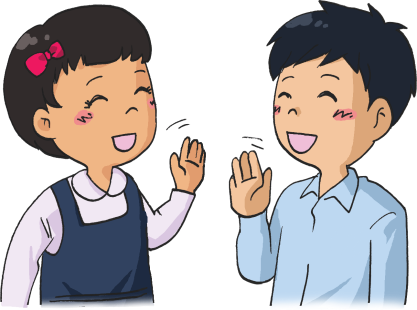 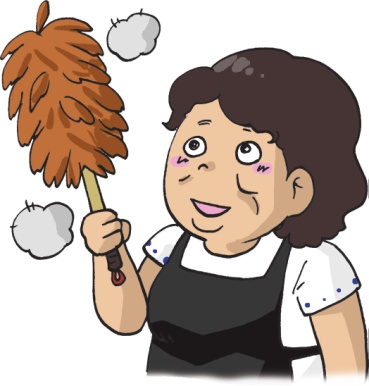 校長老師校工同學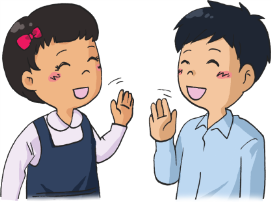 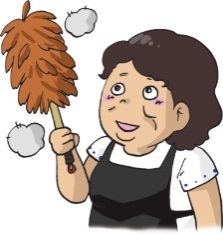 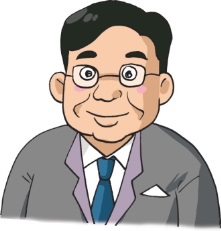 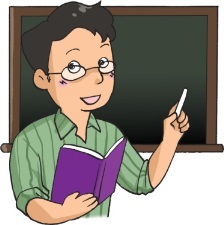 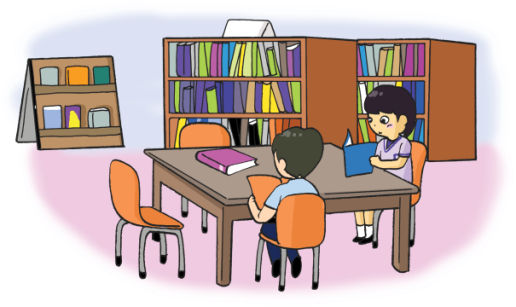 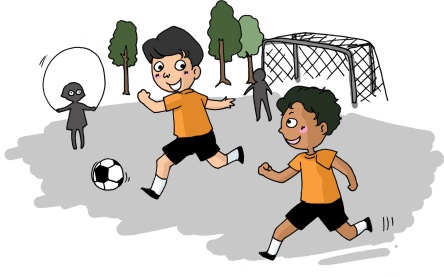 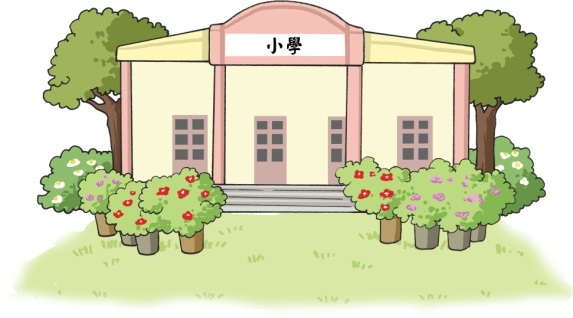 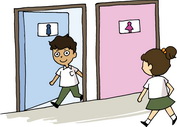 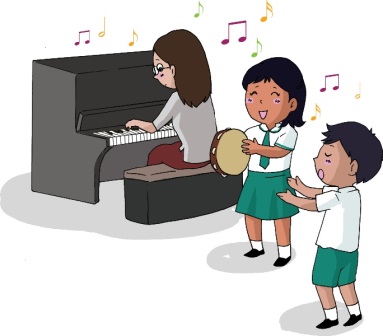 例子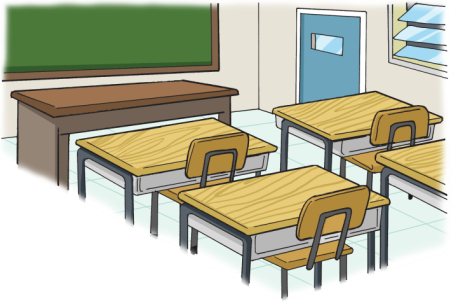 12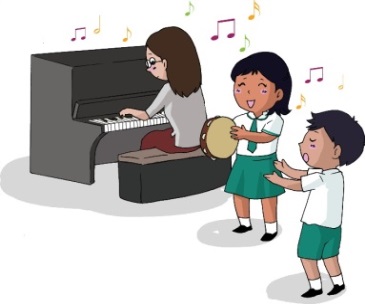 34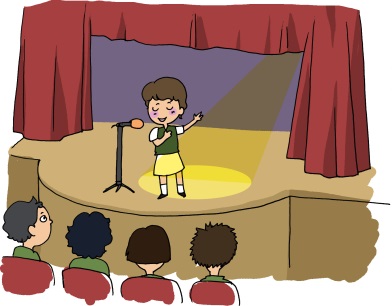 5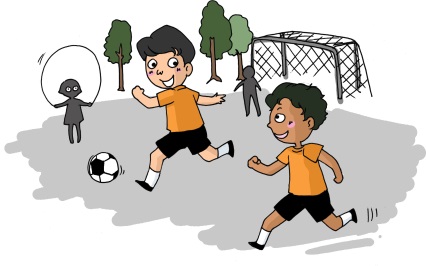 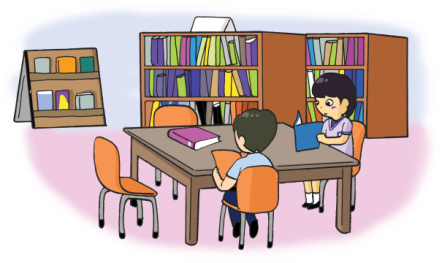 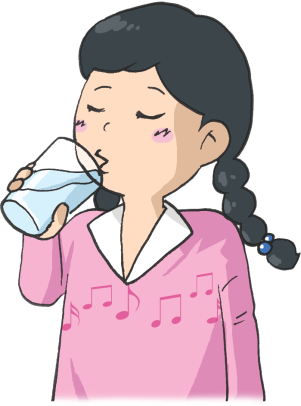 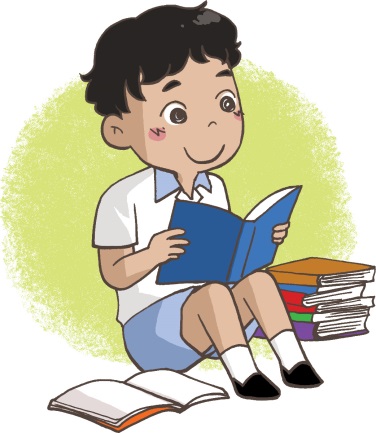 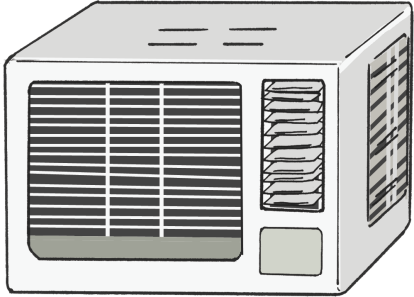 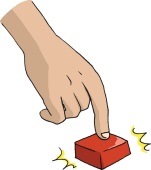 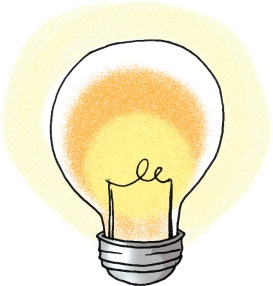 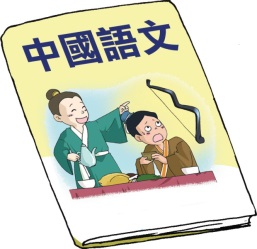 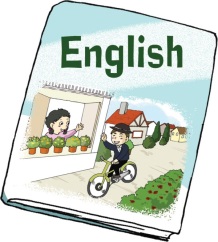 中文英文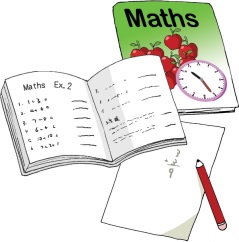 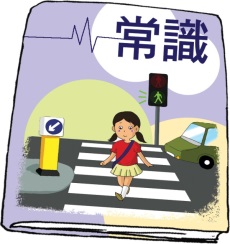 數學常識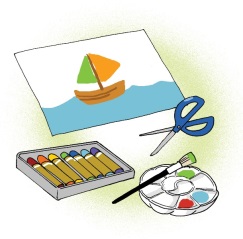 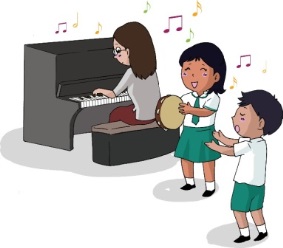 視藝音樂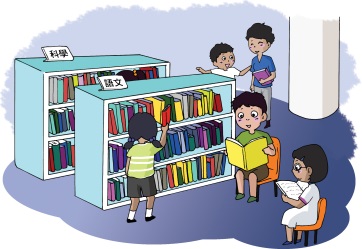 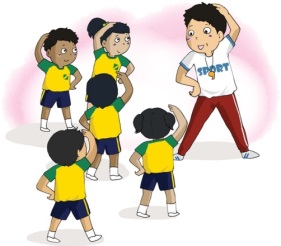 圖書體育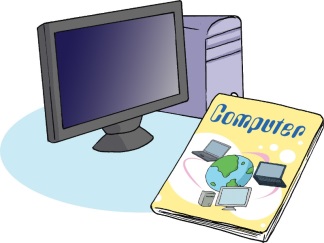 電腦黑板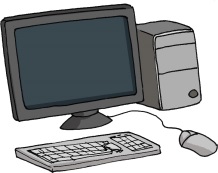 壁報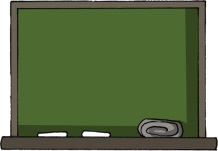 椅子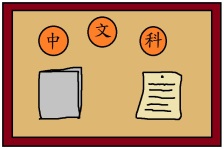 桌子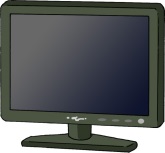 電視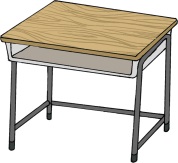 電腦